Data: 08.04.2020 r. Klasa: IBRP Temat: Jadwiga i Jagiełło – unia Polski i LitwyPaństwo zakonu krzyżackiego Jak pamiętasz z poprzednich lekcji, zakon krzyżacki zagarnął ziemię chełmińską i Pomorze Gdańskie, podbił też ziemie pogańskich Prusów. Na tych terenach Krzyżacy założyli własne państwo. W 1237 roku połączyli się z rycerskim zakonem kawalerów mieczowych w Inflantach. Od początku XIV wieku stolicą państwa zakonnego był Malbork.
Na czele państwa stał wielki mistrz. Krzyżacy byli dobrymi gospodarzami. Na ziemiach, które weszły w skład ich państwa, karczowali lasy, zakładali nowe wsie i miasta (między innymi Elbląg, Toruń, Kwidzyn, Malbork), budowali zamki. Dzięki temu ich państwo stawało się coraz bogatsze i silniejsze. Rosło też jego znaczenie polityczne w Europie. Jedynie sąsiedzi patrzyli na rozwój państwa krzyżackiego z rosnącym niepokojem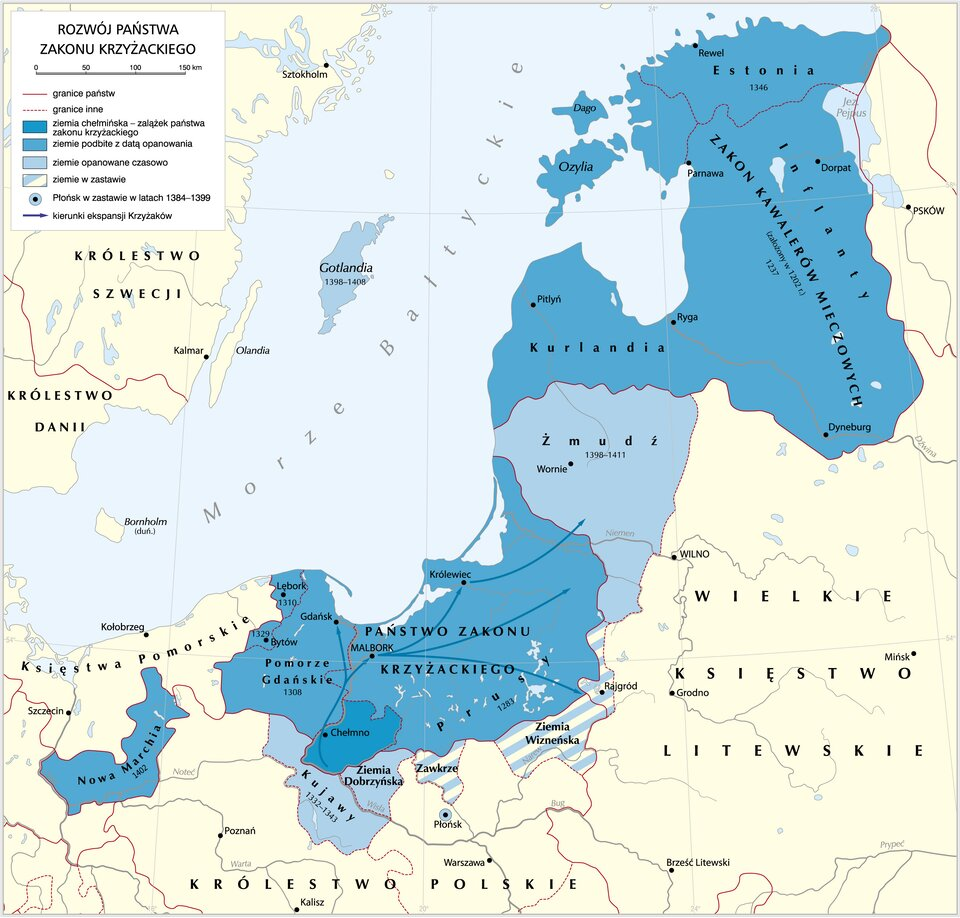 Polecenie 1Wskaż te ziemie, które Krzyżacy zabrali Polsce, i te, które podbiliPodaj nazwę morza, nad którym leżało państwo krzyżackiego Przypomnij sobie, w którym roku i kto sprowadził Krzyżaków do Polski Wielkie Księstwo Litewskie Na północnym wschodzie od granic Polski rozciągały się ziemie, które zamieszkiwali Litwini. W XIII wieku utworzyli państwo. Następnie podporządkowali sobie liczne ziemie ruskie. Wielkie Księstwo Litewskie stało się jednym z największych państw w Europie. Rozciągało się od Morza Bałtyckiego aż do Morza Czarnego. Jego stolicą było Wilno.
Litwini ze swoimi książętami trwali w pogaństwie. Z tego powodu chrześcijańskie państwa Europy uważały, że należy doprowadzić do przyjęcia chrztu przez książąt litewskich i ich poddanych. Chrystianizacja pogańskiej Litwy stała się pretekstem do najazdów dla Krzyżaków, którzy sąsiadowali z Wielkim Księstwem Litewskim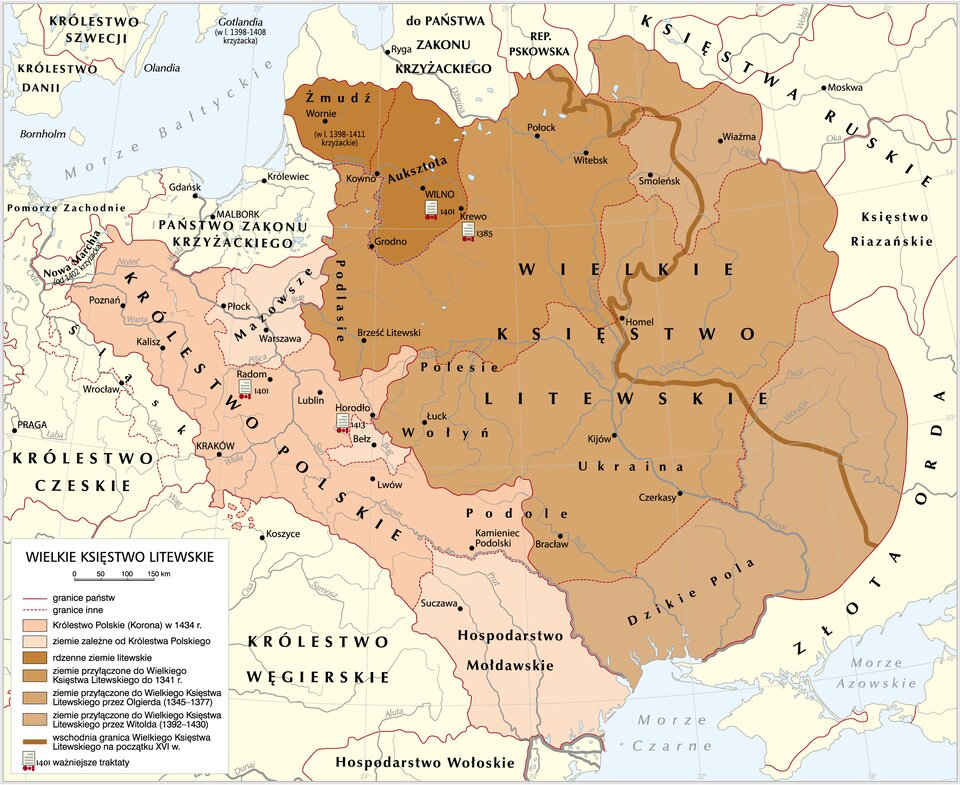 Przeanalizuj mapę. Zobacz, z jakimi państwami graniczyło Wielkie Księstwo Litewskie Jadwiga i Jagiełło Jak pamiętacie z poprzedniej lekcji, w 1384 roku królem Polski została Jadwiga Andegaweńska. Miała wówczas 10 lat i nie mogła jeszcze sprawować samodzielnie rządów. Robili to za nią panowie małopolscy. Oni też postanowili, że Jadwiga powinna jak najszybciej wyjść za mąż. Wybór padł na dużo starszego od Jadwigi wielkiego księcia litewskiego Jagiełłę.Polecenie 2.  Napisz pytanie i odpowiedź .Dlaczego Jadwiga nie mogła panować samodzielnie. Nie miała brata Była niepełnoletnia Brakowało jej doświadczenia w rządzeniu państwem Mogła ulegać namowom innych osób Brakowało jej dobrych doradców  Polecenie 3Zapoznaj się z fragmentem kroniki Jana Długosza, a następnie wykonaj ćwiczenia.Jan Długosz Roczniki czyli kroniki sławnego Królestwa PolskiegoJagiełło, wielki książę litewski, wybrawszy się w celu objęcia rządów Królestwa Polskiego i zaślubienia królowej Jadwigi, z braćmi swoimi i licznym dworu orszakiem, prowadząc z sobą wozy wyładowane skarbami i rozliczonymi sprzętami i ozdobami, przyjechał wreszcie do Polski. Prowadzili go posłowie polscy przez Lublin, gdzie świadomie dni kilka zabawił, aby wieść o jego przybyciu rozeszła się między panami. Z Lublina wolną jazdą zbliżał się ku Krakowowi. […] Przybył dnia 12 lutego we wtorek do Krakowa i w licznym otoczeniu litewskich, ruskich, a przede wszystkim polskich panów, z wielką okazałością i przepychem odprawił wjazd do miasta. Skąd potem odprowadzony na zamek, szedł prosto do królowej Jadwigi, która go w swych komnatach królewskich, w towarzystwie wielu panien dworskich i niewiast przyjęła i powitała. Jagiełło przypatrzywszy się z wielkim podziwem jej urodzie (nie było bowiem podówczas, jak mówiono, piękniejszej w całym świecie niewiasty), nazajutrz posłał jej […] kosztowne bardzo upominki w złocie, srebrze, klejnotach i szatach.Napisz pytania i poprawną odpowiedźPolecenie 4 Przez które miasto jechał Jagiełło z Wilna do Krakowa. Gniezno Wrocław Gdańsk Lublin Polecenie 5 Jagiełło jechał, aby: Poślubić Jadwigę Podpisać unię polsko – litewską Wziąć udział w turnieju rycerskim Objąć rządy w królestwie Polskim Polecenie 6  Gdzie oczekiwała Jadwiga Jagiełłę? W parku Na dziedzińcu zamkowymNa zamku, w komnatach Na rogatkach miejskich Polecenie 7 Kto towarzyszył Jadwidze w przywitaniu Jagiełły? Ksiądz Dworzanki Zakonnice Rycerze Polecenie 8  Co kronikarz sądzi o urodzie Jadwigi? Była najpiękniejsza na świecie Była najbrzydsza Była przeciętnie urodziwa Zadania domowe wykonaj do dnia 16.04.2020 r. 